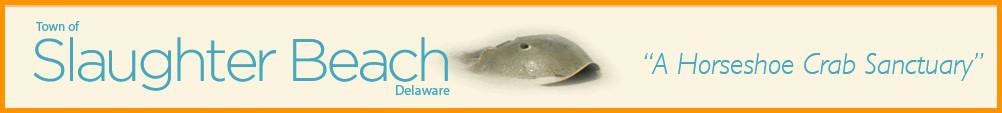 Town of Slaughter Beach Public NoticeRegular Town Council Meeting – August 14, 2023CHANGE OF DATEAugust 21, 2023 at 7:00pmThe Town Meeting will be held in person at 359 Bay Avenue, in the Slaughter Beach Fire Department Dining Hall, and via ZoomJoin Zoom Meetinghttps://us06web.zoom.us/j/9566893059?pwd=eDVTVEZOMys5WjBhL0RzM0xIZXRudz09Meeting ID: 956 689 3059Passcode: 551731All Slaughter Beach residents and members of the general public are invited to attend.(Please be advised that this agenda is subject to amendments including additional or deleted items, including Executive Sessions but only additional items of an emergency nature (29 Del. C @ 10004 (e)(1) or with notice at least 6 hours in advance of the meeting and only for items that may not be reasonably deferred to a later meeting). Agenda items may be considered out of sequence.ORDER OF BUSINESS:Call meeting to order – 7:00PMWelcome and announcements.Approval of the July 11, 2023, Town Council Meeting MinutesApproval of the August 21, 2023, Town Meeting AgendaReading of correspondenceReports:Pratt Coastal Consulting Report – Tony Pratt Memorial Fire Company Report – Kent GlascoTreasurer report and vote – Joanne PlesciaTax Collector Report – Joanne PlesciaResolution to Increase Town Property Tax Rates – Joanne PlesciaResolution to Increase Town Fee Schedule – Joanne PlesciaAgendaSlaughter Beachhttp://slaughterbeach.delaware.gov/Discussion and vote on proposed Budget FY24 – Joanne PlesciaEnforcement Officer/Floodplain Administrator; Lot consolidation 230-1.00-140.00 and 230-1.00-140.01 vote/approve – Ben MonasteroMayoral and Council updatesOld Business:Grants:Update on University of Delaware Sea Grant oyster larvae nursery – Bob WoodUpdate on the Park – OPRT (Outdoor Parks, Recreation & Trails) – Joanne PlesciaCRDS (Coastal Resiliency Design Studio) – Bob WoodReview of roll off dumpster at Evans - next location - Bob WoodPhragmites – Julia GehaNew BusinessUpcoming eventsTown Council meeting, September 11, 2023, 7:00 PM (via Zoom and in person)Next Dumpster/LocationOpen Forum discussionAdjournment  Prepared by: Julia GehaPosted and published: August 6, 2023Agenda Page 2Slaughter Beachhttp://slaughterbeach.delaware.gov/